Medlemsmøte i Askøy Rotary Klubb den 6 oktober 2022President Eli ønsket velkommen til Spise- og Pratemøte i ARK den 6 oktober då, og hun tente lys for verving og synlighet. Hun sa at vårt budskap burde stråle ut, og fokuserte på talentprisen.
Møtet hadde følgende deltakere: President Eli, Yngve, Helge, Jonas, Asbjørn, Einar, John Ivar, Magne, Arvid, Brith og Geir. I tillegg hadde vi 4 gjester med oss denne kvelden. Det var vinnerne av årets Talentpris som er søskene Linnea og Andreas Holmedal. De ble ledsaget av faren Trond og venninnen til Andreas.Første del av møtet gikk med til å omtale årets Talentpris til Andreas og Linnea som har oppnådd særdeles gode resultater innen Badmington. Deretter orienterte disse 2 om sine karrierer innenfor denne sportsgrenen.
Disse 2 talentene har vært med i Askøy Badmington Klubb siden de var 6 og 7 år gamle. De presenterte seg selv og orienterte om sporten. 
Klubben har ca 100 aktive medlemmer og representerer et godt ungdoms- og idrettsmiljø. De trener og spiller i Askøy Forum. Klubben her på Askøy hevder seg meget godt både på nasjonal og internasjonal basis.
De 2 talentene spiller aktivt både nasjonalt og internasjonalt. Badmington er særdeles populært både i Danmark og i Asia. Men sporten koster, og det er relativt høye inngangsbilletter for å spille og delta på arrangementer. Sporten er grei å kombinere med skolegang, men flere faller ut når de begynner i jobb.
De ser nå frem til norgessamling i perioden 10-12 mars 2023, og ga uttrykk for at de satte meget stor pris på tildelingen av Talentprisen fra Askøy Rotary Klubb.Etter at vinnerne av Talentprisen hadde forlatt, holdt Brith en personlig og gripende «3- minutter» der hun orienterte om Kreftsaken og det å bli rammet av brystkreft. Spesielt utfordrende er den såkalte «Triple-Negative»-varianten som er meget aggressiv (utgjør ca 15 % av alle brystkrefttilfeller), og i hovedsak rammer unge kvinner under 40 år. Dette er en alder som ikke er inkludert i mammografiprogrammet. Fortsatt er det en relativt høy dødelighet for de som rammes av denne aggressive kreftformen.
Det er nå tiden for «Rosa-sløyfe» aksjonen, og hun oppfordret til at flest mulig viste sin deltakelse.President Eli redegjorde for at ARK nå har helfinansiert anskaffelse av en hjertestarter til Frisklivssentralen. Medlemmene hadde allerede godkjent at finansiering av hjertestarteren skulle dekkes i sin helhet fra klubben, og ikke som et avgrenset bidrag i en helhetlig finansiering. Den vil bli overlevert fra klubben ved en egen markering. Frisklivssentralen har ca 250 medlemmer og har eget klubbhus. 
Det er også besluttet at det skal anskaffes et Rotary messetelt i blå farge med gule markeringer.
Ifm programarbeidet skal vi søke et samarbeid med Askøy Fernley Rotaryklubb. Svein Holmedal og John Jørstad vil inviteres til å gå i inngrep med vår Programkomite (Jonas og Geir).Siste del av møtet forløp som et ordinært Spise- og Pratemøte med utlodding i regi av Einar. Det ble gevinster på Helge og Einar.Referat Geir KilhusMedlemsmøte i Askøy Rotary Klubb den 13 oktober 2022Askøy Rotary klubb besøkte «Kulturfabrikken» i Hetlevik kl 19.00 den 13 oktober.
Jonas sto for arrangementet der 10 medlemmer og 2 gjester hadde funnet veien.
Følgende medlemmer deltok: President Eli, Jonas, Einar, Bente, Helge, Asbjørn, Yngve, Arvid, Geir, Brith med 2 barnebarn fra Florø som gjester.Eli åpnet møtet og ønsket velkommen. Hun takket Jonas for å forberede besøket og klargjøre kaffe som var supplert med kaker og kjeks fra Arrangementskomiteen. Dette fant sted i «Tårnet» på «Kulturfabrikken».
Hun benyttet deretter anledningen til å ønske Lars overstått bursdag.Ved «3 min» i regi av Bente, fikk vi fortalt en gripende historie omhandlende nær familie sin skjebne ved luftangrepet på Holen skole i krigens siste år. 
Bentes mor (Gerd Inger) var blitt kontaktet av en film-jounalist/ressisør (Gunnar Vikene) som ønsket å lage en film omkring disse begivenhetene. 63 elever omkom ifm bombeangrepet; deriblant broren (Anton Johan) til Bentes mor. Han var da 7 år gammel.
Bentes søster, Jannike var også engasjert i intervjuet av Bentes mor.
Det viste seg at dette var et av temaene i filmen «Krigsseilerne» som er blitt norgeskandidat til Oscar-utdelingen.Jonas redegjorde for «Kulturfabrikkens» historie, og startet med å berette om byggingen og etableringen av hermetikkfabrikken i 1913/14. Hermetisering ble mye utbredt i perioden omkring 1. Verdenskrig, og på Askøy (Tveitevågen og Davanger) ble det som ellers på Vestlandet etablert flere hermetikkfabrikker. Fabrikken i Hetlevik ble grunnlagt av Einar Hausvik. Fabrikken fikk navnet Einar Hausvik & Co, men ble også omtalt som Hausvik Canning. På det meste jobbet det ca 100 personer på hermetikkfabrikken.
Frem til 1920/1930 da veien til Hetlevik ble bygget, var det kun båtforbindelse ut hit.
Produksjonen ved fabrikken ble nedlagt i 1975.
«Tårnet» var opprinnelig bygget som et annex til hovedbygningen, og i denne delen var det «guano»-produksjon (fiskeavfall som ble behandlet og brukt til for).I 20 år sto fabrikkbygningen tom inntil at «Hetlevik-alliansen» ble etablert i 1995. De så potensialet i å utnytte og bygge om fabrikkbygget til «Kulturfabrikk» gjennom en formidabel dugnadsinnsats. Foruten museum og egen båthavn, er det i dag 3 lokaler i bygget pluss «Tårnet» som benyttes til utleieformål. Eget storkjøkken er etablert inne i fabrikken.
«Kulturfabrikken» slik som den fremstår i dag, er et resultat etter en formidabel frivillig, dugnadsinnsats gjennom 20 år.Etter Jonas sin innledning ble det en times givende og interessent omvisning inne i de enkelte delene av «Kulturfabrikken».Referat Geir Kilhus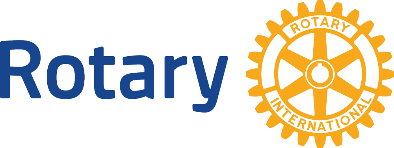                  Askøy Rotary KlubbReferat fra medlemsmøte i Sjoddien 21.10.2022 1930-2030Ungdomsutveksling ved Ingun MossefinPresident Eli ønsket velkommen til møte, 8 medlemmer +gjest DICO Frank Strand fra Åsane Rotary Klubb.Hilste fra Ingerbeth som er tilbake etter Jul. Eli  Jonas og Asbjørn deltar med bøssehåndtering i Sparebanken Vest søndag 24.10 1600-18oo ifbm. TV-aksjonen innsamling til Leger uten grenser.Hun hilste også fra Tom i Kenya som holder på med div. prosjekter som han trenger bistand til.MOT-ungdommer kommer på yrkesmessen, god kontakt.Etter en del bry med lyd, kunne vi slippe til en forkjølet Ingun Mossefin via nett hvor hun fortalte om ungdomsutveksling D-2250. Mye av denne informasjonen hun gav finnes i «Rotary Exchange» hefte som finnes på hjemmesiden til D-2250.Ingun orienterte bla. om:Markedsføring, søknadsfrister.Hvilke land er best å utveksle med for tiden: land i Europa(ref. pandemi).Liste over godkjente land foreligger.Viktigheten av gode intervju med kandidater.Studentene lærer seg språk, kultur, bli selvstendig, personlig utvikling.Økonomiske forhold knyttet til utveksling, bistand fra D-22503 familier tar 3 mnd.hver.Positive tilbakemeldinger fra utvekslingsstudenter.Brith K. Grane er vårt medlem som skal jobbe med ungdomsutveksling.Ingun anbefalte at 1 medlem til bør være med.Vi skal også samarbeide med Fenring.Kommende uke blir det møte med elever(Eli, Brith).Neste møte 27.10 blir forberedelse til Yrkesmessen og «kick off» annonsesalg.Eli takket for møte og foredragsholder Ingun.Jonas Bernt Torsvik- referent-25.10.2227.10.22: FORBEREDELSE TIL YRKESMESSEN 26.1.2023Diverse orienteringer fra President, 2 gjester fra Fenring. Asbjørn ledet oss gjennom opplegg og praktisk gjennomføring, samt annonsesalg, messeblad og ansvarsfordeling, godt hjulpet av Eli.. Einar(medlem i 2 kor), holdt 3 min. og fortalte om hvor mye sangen betyr for ham og de fleste mennesker. 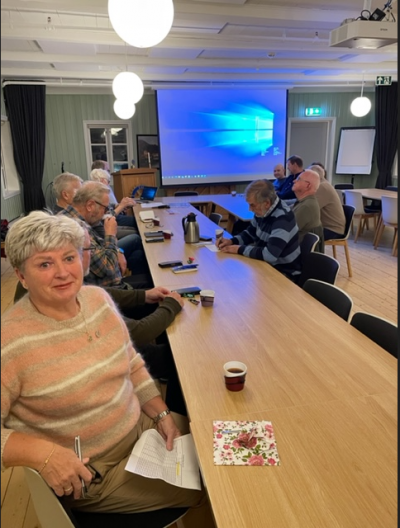 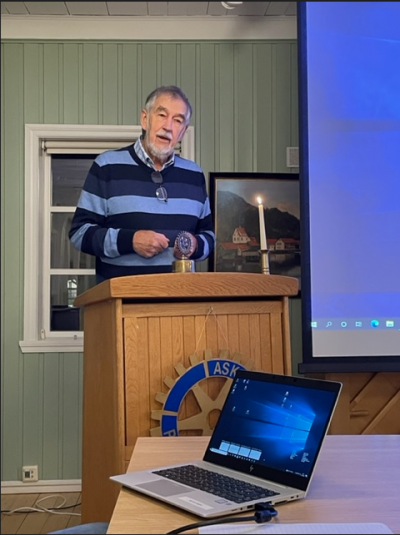 ASKØY ROTARY KLUBBASKØY ROTARY KLUBBASKØY ROTARY KLUBBASKØY ROTARY KLUBBASKØY ROTARY KLUBBASKØY ROTARY KLUBBASKØY ROTARY KLUBBASKØY ROTARY KLUBBASKØY ROTARY KLUBBASKØY ROTARY KLUBBASKØY ROTARY KLUBB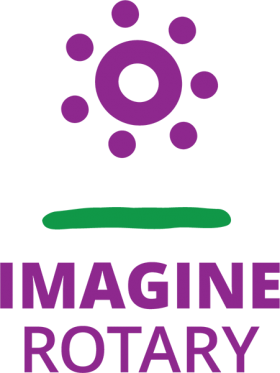 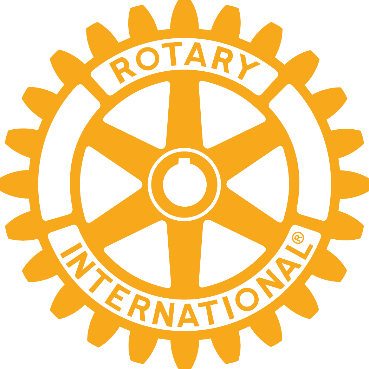 Rotary året 20 22 - 2023Rotary året 20 22 - 2023Rotary året 20 22 - 2023Rotary året 20 22 - 2023Rotary året 20 22 - 2023Rotary året 20 22 - 2023Rotary året 20 22 - 2023Rotary året 20 22 - 2023Rotary året 20 22 - 2023Rotary året 20 22 - 2023Rotary året 20 22 - 2023Brev nr. :  3, 31102022Fremmøteoversikt:Fremmøteoversikt:Fremmøteoversikt:DatoAntallGjesterGjester06101147,83 %47,83 %47,83 %47,83 %47,83 %47,83 %47,83 %Linnea, Andreas, Trond Holmedal+venninne Linnea, Andreas, Trond Holmedal+venninne 13101043,48 %43,48 %43,48 %43,48 %43,48 %43,48 %43,48 %Margaret og CarolineMargaret og Caroline2010834,78 %34,78 %34,78 %34,78 %34,78 %34,78 %34,78 %Frank StrandFrank Strand27101148 %48 %48 %48 %48 %48 %48 %Tommy og Nils KlyveTommy og Nils KlyveProgramoversikt for neste måned:Programoversikt for neste måned:Programoversikt for neste måned:Programoversikt for neste måned:Programoversikt for neste måned:Programoversikt for neste måned:Programoversikt for neste måned:DatoTema3minutterReferentAnsvarlig031122Presidentens LutefiskPresidentens LutefiskPresidentens LutefiskPresidentens LutefiskPresidentens LutefiskPresidentens LutefiskPresidentens LutefiskBrithEli101122Bedriftsbesøk Høyskolen/VestlandBedriftsbesøk Høyskolen/VestlandBedriftsbesøk Høyskolen/VestlandBedriftsbesøk Høyskolen/VestlandBedriftsbesøk Høyskolen/VestlandBedriftsbesøk Høyskolen/VestlandBedriftsbesøk Høyskolen/VestlandBenteEli/Jonas171122Rotary app, digital utviklingRotary app, digital utviklingRotary app, digital utviklingRotary app, digital utviklingRotary app, digital utviklingRotary app, digital utviklingRotary app, digital utviklingLivBrithJonas241122LEVE, etterlatte -selvmordLEVE, etterlatte -selvmordLEVE, etterlatte -selvmordLEVE, etterlatte -selvmordLEVE, etterlatte -selvmordLEVE, etterlatte -selvmordLEVE, etterlatte -selvmordEliBenteEliFødseldageri novemberi novemberi novemberi novemberNavnDagMndÅrAlderEinar BrattliEinar BrattliEinar BrattliEinar BrattliEinar BrattliEinar Brattli191181Helge SølsnesHelge SølsnesHelge SølsnesHelge SølsnesHelge SølsnesHelge Sølsnes291181Jonas TorsvikJonas TorsvikJonas TorsvikJonas TorsvikJonas TorsvikJonas Torsvik291164President Eli Lexander President Eli Lexander President Eli Lexander President Eli Lexander Sekretær Brith GraneSekretær Brith GraneRostaliene 52 BRostaliene 52 BSollivegen  8Sollivegen  8Mobil       91331392Mobil       91331392Mobil       91331392Mobil                90992525Mobil                90992525E post     elex@online.no elex@online.no elex@online.no elex@online.noEpost brikar@online.no